领星生物2021年秋季招聘公司简介：领星生物致力于打造智慧的新药研发及药物临床策略支持平台，以非凡的前瞻性眼光，早期已建立独特模式，打造了多维度的中国肿瘤患者真实世界数据。同时，自主开发出了一系列专利算法及肿瘤领域的顶级智能系统，以更智慧的方式整合并挖掘出更多有价值的洞察。领星生物为国内外制药及生物技术公司的研发团队提供基于多维度真实世界数据洞察的新药研发一站式解决方案，如新型生物标志物、药物靶点、作用机制等多维度探索；并协助医学数字部门获得基于多维度真实世界数据洞察的药物临床策略支持及药物商业化拓展服务，如患者亚群分析、有效性对比、适应症拓展等。招聘职位：联系方式：公司网址：http://www.genomicarebio.com公司地址：上海市浦东新区祥科路111号腾飞科技楼2号楼5楼简历投递：gchr@genomicarebio.com网申通道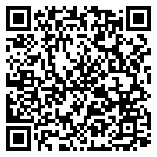 岗位地区任职资格初级医学顾问上海博士及以上工作经验初级医学信息研究员上海医学硕士及以上学历生物信息工程师上海硕士及以上学历精准医疗研究员上海硕士及以上学历